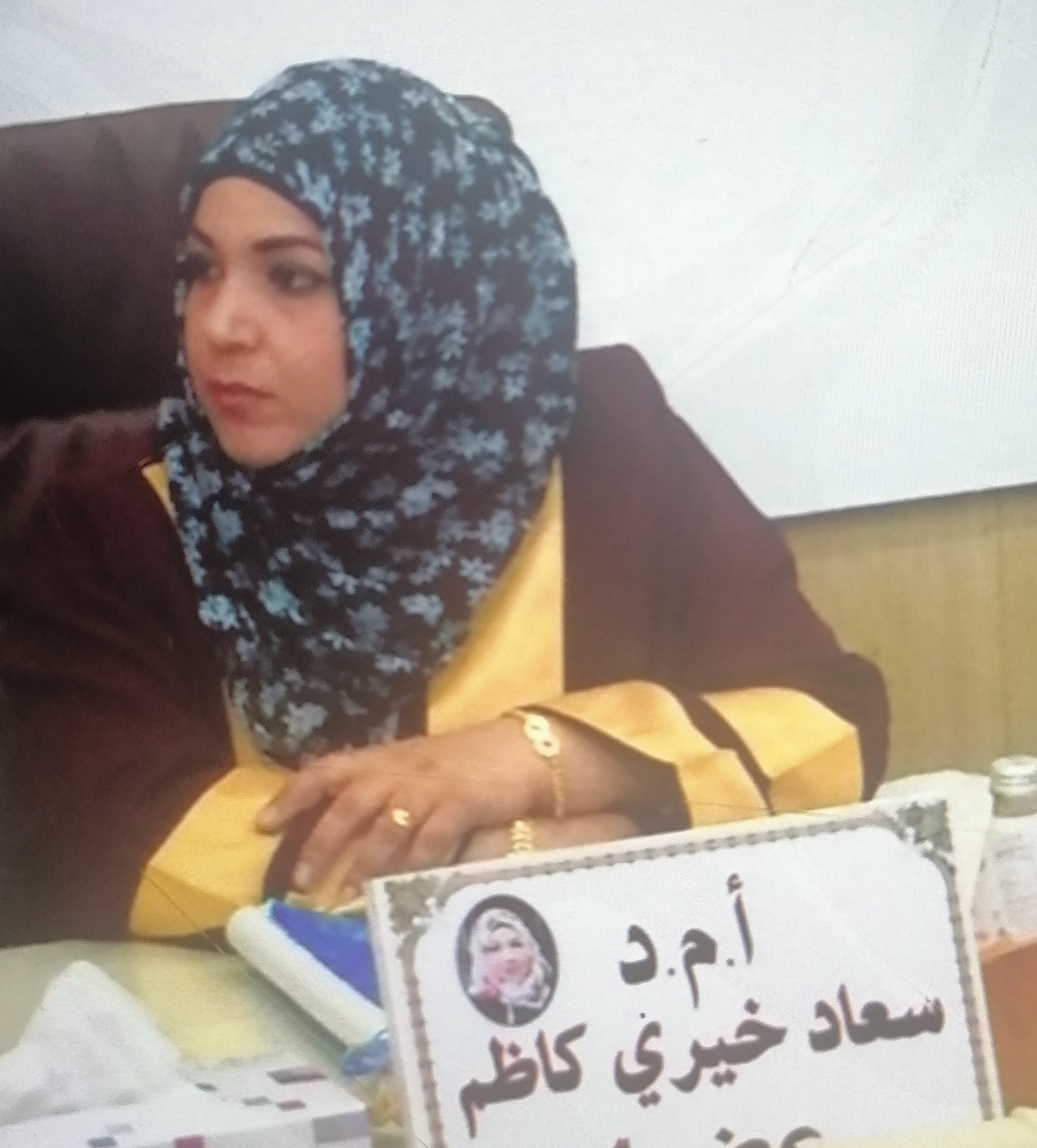 1الاسم الرباعي واللقب:-  سعاد خيري كاظم حميد الجنابي2محل وتاريخ الولادة :-  بابل 19793تاريخ أول تعيين:- 20034الشهادة الحاصل عليها وتاريخها:-- البكالوريوس- 2001- الماجستير- 2007.      - الدكتوراه-20175تاريخ الحصول على آخر شهادة:- 20176الاختصاص العام:-- جمناستك 7الاختصاص الدقيق:-  علم النفس 8اللقب العلمي:-- استاذ مساعد 9تاريخ الحصول على اللقب:- 202010المناصب التي شغلها:- مسؤولة شعبة الانشطة الطلابية في كلية الادارة والاقتصاد مسؤولة شعبة الانشطة الطلابية في كلية العلوم للبنات 11عدد الطلاب الذين أشرفت عليهم: -  8 طالبا.    12عدد الرسائل والاطاريح التي قام بمناقشتها:--الماجستير(2) مناقشة.    13عدد البحوث التي قام بتقويمها:-البحوث لأغراض النشر في المجلات العلمية(9) بحث.- البحوث لأغراض الترقية العلمية (3) بحث لـ (1) ترقية علمية.-التقويم العلمي للرسائل(3) بحوث  والاطاريح (4) بحوث.14 عدد اللجان العلمية التي شارك فيها:--اللجان العلمية لإقرار بحوث الماجستير والدكتوراه(2)لجنة.-اللجان العلمية في المؤتمرات العلمية(1)لجنة.15 عدد البحوث:-  البحوث المنشورة(10) بحثا.     - البحوث المقبولة للنشر (8) بحث.16عدد المؤتمرات التي شارك فيها:-(16) مؤتمر داخل العراق وخارجه.17 عدد الشهادات الحاصل عليها:- اكثر من (107) شهادة.18 عدد الدورات التدريبية التي شارك فيها :- (6) دورة داخل العراق وخارجه.19عدد كتب الشكر والتقدير:-( 45)كتاب.